Communicating is what most of us do more than any other activity. Our ability to communicate therefore determines our success in relationships and getting things done—personally and professionally. Virtually everything we strive to achieve is impacted by how well we communicate. Use this assessment to rate yourself, or others, on common communication annoyances that prevent people from being the best communicators they can be. Some of these annoyances reflect external communication styles. Others go deeper and reflect how people express their inner thoughts and motives. To check for communication blind spots, have others complete this assessment based on their perceptions of you and compare how you rate yourself to how they rate you.  Person for whom this assessment applies: _________________________________________________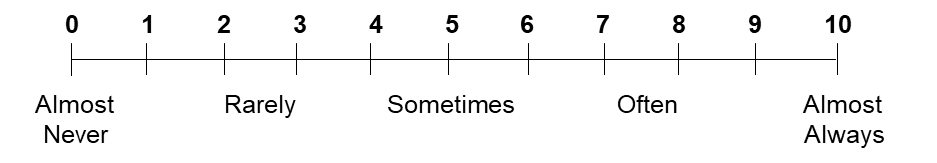 Use this scoring scale to rate each area:Place a check mark in the left column for any areas rated above a 7 to identify areas most in need of attention. Communication Annoyances ScoreCommentsInattentive:Asks others to repeat what was saidIsn’t engaged or mentally present, emotionally disconnected, distractedDiverts eye-contact such as when people walk bySelf-Centered:Boasts, takes credit, strives to be the center of attentionDoes most of the talking, talks for too longDoesn’t listen, doesn’t show empathy, doesn’t make people feel heard or valuedDoesn’t check for understanding, doesn’t invite others to ask questionsDoesn’t ask questions, doesn’t show interest in othersInterrupts, talks over people, doesn’t let others finish what they are sayingUses words to appear smart or knowledgeableAvoidant:Isn’t open to feedback or others’ opinionsShuts down, stops talkingJustifies, defends, deflects, or doesn’t take responsibilityControlling:Withholds information, doesn’t keep people informed, or assumes people know more than they doControls what others say or manages others’ communication for themStrives to convince, pressure, prove, or force others to think, accept, or do somethingTells people what to do, demands, or attempts to control what people doDiscreditable:Exaggerates, lies, or hides the truthComplains, has a negative perspectiveTalks mostly about others, gossips, disparages othersStates opinions as factsUnkind:Threatens, manipulates, or uses passive-aggressive languageAdmonishes, belittles, accuses, blames, bullies, lectures, or attacks, especially in front of othersProjects shortcomings on others, gaslightsTalks overly candidly, is very directTalks down to people, is condescendingUses sarcasm, ridicules, or mocks othersConfusing:Doesn’t speak clearly, isn’t easily understandable, has a strong accent, or lacks fluency in languageLacks flow, transitions unexpectedly, changes topics, or confuses by backing up or jumping aheadDoesn’t articulate the “why” or the big picture, or doesn’t provide sufficient background informationChanges narrative, is inconsistent in messageInsignificant:Repeats content or rambles onProvides not enough detail or content is too simpleProvides too much detail or content is too complexTalks meekly and timidly, is overly empathetic, uses overly passive language, or is too self-deprecatingTalks too soft, hard to hearTalks too fastTalks too slowLacks energy or enthusiasmLacks personalization, roteTalks mostly about the past such as past conversations and eventsJudges, applies own values against othersUses unnecessary words, or filler superfluous words like “uh” or “you know”Too Emotional:Shows too much concern or empathyTalks too loud or yellsDisplays too much emotion or passionDoesn’t appeal to people’s logicToo Logical:Doesn’t appeal to people’s emotionsGives advice when not appropriate or requestedInappropriate: Uses profanity, poor grammar, poor spelling, too much jargon, or poor word choiceUses insenstive humor or tasteless jokesUses language that is racist or culturally insensitiveIs too formalIs too informalGets too close to people when talking, ignores social distance normsIs too transparent, shares private, confidential, or overly personal informationUses the wrong channel of communication, like email or text, or less than ideal time or location for the purpose intendedDistracting:Talks with food in mouthIs nervous, seems uncomfortableUses distracting or inappropriate hand gesturesLaughs or smiles too muchNods in agreement too much, overly agreeableUses odd or distracting facial expressionsOther:Other: Other: 